Rámcová objednávka  6300013435 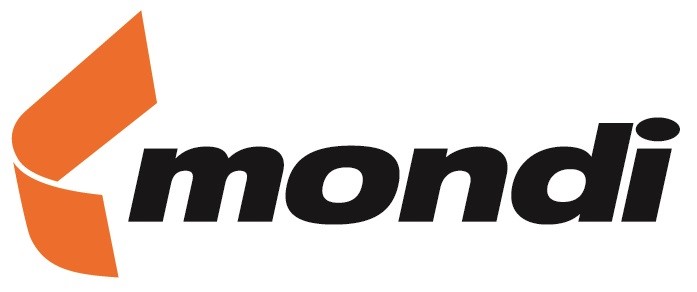 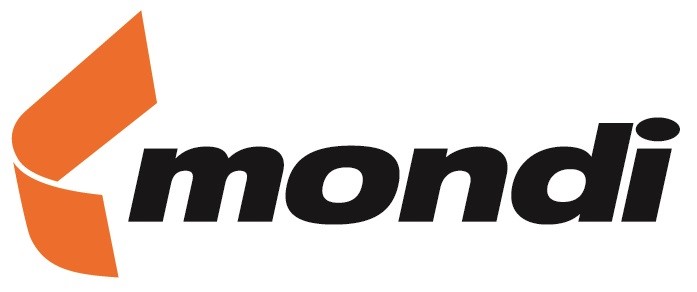 Strana 1 z 2Mondi Steti a.s. | Litoměřická 272 | 411 08 ŠtětíKontaktní osoba Žadatel	Začátek doby platn.	01.01.2018	Konec doby platn.	31.12.2018po dodání a akceptaci zboží/služby a vystavení fakturyDle nabídky expertiz z 12.1.2018Pro následující položky žádáme potvrzení objednávky.Celkové  množství	 1,00 SLUvedené množství a hodnota objednávky jsou pouze odhad. Objednatel není povinen toto množství odebrat.Práva a povinnosti Objednatele a Dodavatele vzniklá na základě a/nebo v souvislosti s touto objednávkou se řídí Všeobecnými obchodními podmínkami Mondi Štětí a.s. a Mondi Štětí White Paper s.r.o., které jsou umístěny na adrese . Přijetím této objednávky Dodavatel potvrzuje, že se s výše uvedenými Všeobecnými obchodními podmínkami Mondi Štětí a.s. a Mondi Štětí White Paper s.r.o., seznámil, rozumí jim a zavazuje se jimi řídit. Po dobu pobytu v průmyslovém areálu nacházejícím se na adrese Litoměřická 272 a Litoměřická 250, Štětí, PSČ 411 08, se Dodavatel zavazuje dodržovat kromě obecně platných předpisů i interní předpisy Objednatele, zejména bezpečnostní, hygienické, protipožární a environmentální předpisy a předpisy na ochranu zdraví. Aktuální verze interních předpisů Objednatele je umístěna na adrese https://bozp.mondisteti.cz/www/ https://bozp.mondisteti.cz/www/. Přijetím této objednávky Dodavatel potvrzuje, že se s výše uvedenými interními předpisy Objednatele seznámil, rozumí jim a zavazuje se jimi řídit.Mondi Steti a.s.  |  Litoměřická 272 | 411 08 Štětí | DIČ CZ26161516 | Zapsán v obchodním rejstříku vedeném Krajským soudem v Ústí n.L. spis.  zn. B1371Rámcová objednávka  6300013435 Strana 2 z 2Schválil:	MONDI Štětí a.s. České vysoké učení technické vPrazeZikova 1903/4160 00 PRAHA 6Objednávka č.Datum objednávkyČíslo dodavateleVáš Referent630001343519.01.2018138483Dodací adresaMondi Steti a.sLitomericka 272 411 08 StetiDatum dodávky 31.12.2018Dodací podmínkyDAP Štětí, Incoterms 2010Platební podmínky60 dní - nettoPol.Materiál / SlužbaMnožstvíCena za jednotkuNetto hodnota v CZK0010	Mikromorfologie nehomogenitnabídka a kontakt v příloze	Zakázka	2401-1100006Položka obsahuje následující komponenty:1Mikromorfologie0010	Mikromorfologie nehomogenitnabídka a kontakt v příloze	Zakázka	2401-1100006Položka obsahuje následující komponenty:1Mikromorfologie100.000,00 SL1,00 / 1 SL100.000,00Celkova hodnota netto bez DPH100.000,00